КОНСПЕКТ УРОКА.Лабораторная работа 2. Измерение влажности и температуры в классе и около растения.Цель работы: Определить и сравнить влажность и температуру воздуха в классе и около растения.Теоретические основы работы:Влажность воздуха около растения больше, чем вдали от него, так как растения испаряют воду. Поэтому влажность воздуха в лесу всегда выше, чем в городе.Температура около растения ниже, чем вдали от него.Оборудование:ноутбук;датчики температуры;датчики влажности.Установка параметров измерений:частота замеров – каждую минуту;количество замеров – 1000.Замеры температуры и влажности производить не менее 16 минут.Порядок проведения эксперимента:Подготовить ноутбук для проведения опыта.На 4 листа растения спаттифилум одеть целлофановый пакет, поместить туда датчики температуры и влажности, чтобы они не касались стенки пакета.Начать регистрацию данных температуры в классе и около растения в течение 16 минут.Следить за изменением температуры на экране.Данные замеров занести в таблицу.На полученные графики наложить комментарии.Сохранить данные опыта.Начать регистрацию данных влажности воздуха в классе и около растения в течение 16 минут.Следить за изменением влажности воздуха на экране.Данные замеров занести в таблицу.На полученные графики наложить комментарии.Сохранить данные опыта.Обработка и анализ результатов:
График 3. Измерение влажности около растения и в классе.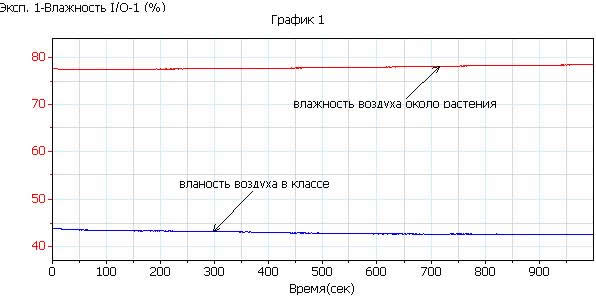 
График 4. Измерение температуры около растения и в классе.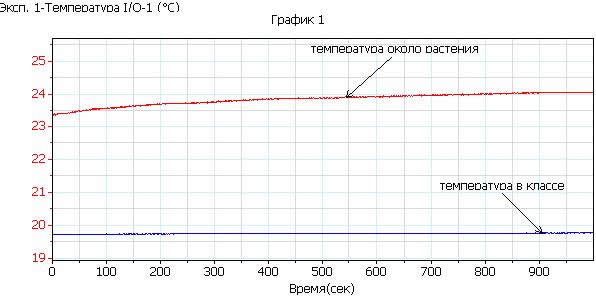 Сравнительное исследование температуры и влажности воздуха в классе и около растения.Вопросы для предварительного опроса и защиты лабораторной работы:Почему около растения влажность больше, чем в классе? Какое это имеет значение?Почему в классе температура воздуха повышается, а около растения понижается?Какую роль играют зелёные насаждения в городе?Выводы:Температура в классе выше, чем около растения. Со временем температура в классе увеличивается, а около растения уменьшается.Влажность в классе меньше, чем около растения. С течением времени влажность в классе уменьшается, а около растения увеличивается.Учитель биологии Шогенова М.Х.Температура и влажность воздуха (около 15 час.)Температура и влажность воздуха (около 15 час.)Температура и влажность воздуха (около 15 час.)Температура и влажность воздуха (около 15 час.)Температура и влажность воздуха (около 15 час.)Время (с)Температура в классе (°С)Температура около растения (°С)Влажность воздуха в классе (%)Влажность воздуха около растения (%)024,423,342,977,530024,623,742,677,560024,623,942,577,990024,724,042,478,3